	                   Flygposten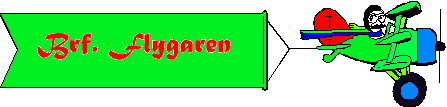 Augusti 2018Nytt från styrelsenDÅ VAR DET DAGS FÖR LITE SEMESTER FÖR VÅR VICEVÄRD. Mellan den 20/8 - 27/8 är Lasse Cornelius vicevärd. Han nås på telefon 0706282682 och återfinns på Fv. 39. AKTIVITETSKOMMITÉ Det har kommit ett förslag på att starta en aktivitetskommitté för att få fler idéer till vad vi kan hitta på i området. Intresseanmälan kommer separat i brevlådan vid ett senare tillfälle. 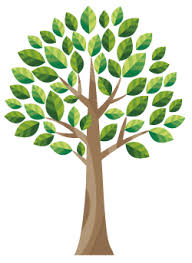 FÖRSÄLJNINGAR Sara och Gustav Svensson säljer Fv.55 till Yousuf Rasoli och Fakhira Shir Alam. Frida Karlsson och Henrik Bjerrome Ahlin säljer Fv.28 till Matilda Luttrèn. Vi säger lycka till till säljarna och välkomna till köparan.TAKBYTET I september börjar arbetet med byte av tak på enplans- och suterränghusen. Mer information kommer när just er gata kommer att beröras.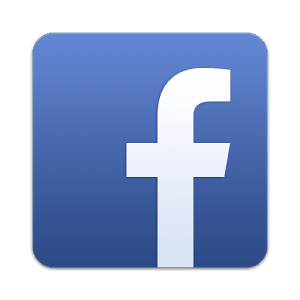 FACEBOOK. En del har hittat hit men långt ifrån alla som skulle kunna tänkas. Så sök på Brf Flygaren och begär att få gå med. Här delas nyheter från kommunen och även lokala nyheter som berör oss. Använd gärna sidan om det är något ni vill bli av med och som kan glädja någon annan i området.   HÄCKKLIPPPNING Till er som inte klippt häckarna så är det dags att göra det nu. Tänk på att hålla efter häckarna både på höjden och bredden.Med vänlig hälsning Styrelsen